Curso académico 2021 / 2022RESPONSABLE: Carlos Sánchez Alonso  TELÉFONO: 609.449.790   E-MAIL: charlysan9@hotmail.comAMPA FederiosEn caso de no ser SOCIO DEL AMPA se le cobrará una matrícula de 25 euros: Datos del AlumnoProgenitores / TutoreslegalesHorarios y preciosNota importante: Cada asistente deberá abonar 30 euros en concepto de seguro médico (un solo pago por curso académico).Forma de pago: domiciliaciónbancariaAutorizo a Club Patín Las Rozas a adeudar el importe correspondiente a la cuota de Hockey Patines (Actividad Extraescolar CEIP Fernando de los Ríos) en la cuenta corriente indicada. Las Rozas, a ____ de __________________de 202__,Firma del titular de la cuentaDe conformidad con lo que establece la Ley Orgánica 15/1999 de protección de datos de carácter personal, le informamos que sus datos personales serán incorporados a un fichero bajo responsabilidad de la Club Patines Las Rozas, con la finalidad de poder atender los compromisos de la relación que mantenemos con usted. La Club Patines Las Rozas asegura la confidencialidad de los datos aportados, garantizando que no serán cedidos a terceros ajenos a la AMPA sin su consentimiento. Puede ejercer sus derechos de acceso, cancelación, rectificación y oposición mediante escrito a la dirección Avda. de España no 1 28231- Las Rozas (Madrid) o mediante correo electrónico a charlysan9@hotmail.com.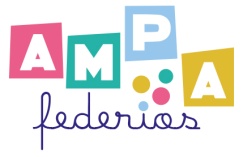 Ficha de inscripción a HOCKEY Y PATINAJECEIP Fernando de los Ríos (Las Rozas, Madrid)SOCIOAMPANO SOCIONombreApellidosCursoDNI (si lo tiene)DNI (si lo tiene)Fecha nacimiento (dd/mm/aaaa)NombreApellidose-mailTeléfonoNombreApellidose-mailTeléfonoIniciación al patinaje. Lunes y miércoles de 16:00 a 17:00 25 € /mesPrehockey. Lunes y miércoles de 16:00 a 17:0025 € /mesHockey y patinaje artístico. Martes y jueves de 16:00 a 17:0025 € /mesIniciación patinaje. PATINAJE EN FAMILIA Viernes de 16:00 a 17:0015 € /mes (familia 10 euros por persona)Patina un ratomás.8 € / 2 día y 5 € / 1 díaPatines (35 €, gratis inscrito todo el curso, se descuenta de la última cuota mensual, solo la primera inscripción).Patines (35 €, gratis inscrito todo el curso, se descuenta de la última cuota mensual, solo la primera inscripción).Titular de la cuentaTitular de la cuentaTitular de la cuentaTitular de la cuentaTitular de la cuentaNIFNIFNIFNIFNIFNIFNIFCCC: Código de la Cuenta CorrienteCCC: Código de la Cuenta CorrienteCCC: Código de la Cuenta CorrienteCCC: Código de la Cuenta CorrienteCCC: Código de la Cuenta CorrienteCCC: Código de la Cuenta CorrienteCCC: Código de la Cuenta CorrienteCCC: Código de la Cuenta CorrienteCCC: Código de la Cuenta CorrienteCCC: Código de la Cuenta CorrienteCCC: Código de la Cuenta CorrienteCCC: Código de la Cuenta CorrienteCCC: Código de la Cuenta CorrienteCCC: Código de la Cuenta CorrienteCCC: Código de la Cuenta CorrienteCCC: Código de la Cuenta CorrienteCCC: Código de la Cuenta CorrienteCCC: Código de la Cuenta CorrienteCCC: Código de la Cuenta CorrienteCCC: Código de la Cuenta CorrienteCCC: Código de la Cuenta CorrienteCCC: Código de la Cuenta CorrienteCCC: Código de la Cuenta CorrienteCCC: Código de la Cuenta CorrienteCCC: Código de la Cuenta CorrienteCCC: Código de la Cuenta CorrienteCCC: Código de la Cuenta CorrienteCCC: Código de la Cuenta CorrienteIBANIBANIBANIBANEntidadEntidadEntidadEntidadEntidadOficinaOficinaOficinaOficinaOficinaDC DC Número de cuentaNúmero de cuentaNúmero de cuentaNúmero de cuentaNúmero de cuentaNúmero de cuentaNúmero de cuentaNúmero de cuentaNúmero de cuentaNúmero de cuentaNúmero de cuentaNúmero de cuenta